17367Roanoke Rapids City CouncilAugust 19, 2014The regular meeting of the City Council of the City of Roanoke Rapids was held on the above date at 7:00 p.m. at the Lloyd Andrews City Meeting Hall.		Emery G. Doughtie, Mayor		Carl Ferebee, Mayor Pro Tem				Suetta S. Scarbrough)		Ernest C. Bobbitt)		Carol H. Cowen)		Wayne Smith)		Joseph Scherer, MPA, MS, City Manager		Gilbert Chichester, City Attorney			Lisa B. Vincent, MMC, NCCMC, City Clerk		Andy Jackson, Interim Police Chief		Kathy Kearney, Deputy City Clerk/Human Resources Manager		MeLinda Hite, Finance Director		Larry Chalker, Public Works Director		John Simeon, Parks & Recreation Director		Stacy Coggins, Fire Chief		Kelly Lasky, Planning & Development Director		Christina Caudle, Main Street/Development DirectorPrior to the meeting, the Roanoke Rapids Fire Department Color Guard posted the Colors.Mayor Doughtie called the meeting to order and opened the meeting with prayer.With no one indicating a conflict of interest with any of the items on the agenda, motion was made by Councilwoman Scarbrough, seconded by Mayor Pro Tem Ferebee and unanimously carried to adopt the business agenda for August 19, 2014.17368Roanoke Rapids City CouncilAugust 19, 2014Fire Chief Coggins stated on June 30, Battalion Chief Billy Allen retired with 30 years of service to the City of Roanoke Rapids and the citizens of Roanoke Rapids.  He stated Mr. Allen’s service is greatly appreciated and will be remembered.  Fire Chief Coggins requested that the helmet and badge of Mr. Allen be given to him in accordance with the following North Carolina General Statute:§ 160A-294.1.  Honoring deceased or retiring firefighters.A fire department established by a municipality pursuant to this Article may, in the discretion of the governing body of the municipality, award to a retiring firefighter or a surviving relative of a decreased firefighter, upon request, the fire helmet of the deceased or retiring firefighter, at a price determined in a manner authorized by the governing body.  The price may be less than the fair market value of the helmet.  (2003-145, s.2.)Motion was made by Councilman Smith, seconded by Councilwoman Scarbrough and unanimously carried to award Retired Battalion Chief Billy Allen his helmet and badge for and in consideration of the sum of $1.00 received as required by NCGS 160A-294.1.Following additional remarks by Fire Chief Coggins, and the payment of $1.00 to Finance Director Hite by Chief Coggins, Retired Battalion Chief Billy Allen was awarded his helmet and badge.  Chief Coggins also read and presented a retirement clock/plaque to Retired Battalion Chief Billy Allen.Fire Chief Coggins stated on June 30, Firefighter Donny Gums retired with 30 years of service to the City of Roanoke Rapids and the citizens of Roanoke Rapids.  He stated Mr. Gums’ service is greatly appreciated and will be remembered.  Fire Chief Coggins requested that the helmet and badge of Mr. Gums be given to him in accordance with the following North Carolina General Statute:17369Roanoke Rapids City CouncilAugust 19, 2014§ 160A-294.1.  Honoring deceased or retiring firefighters.A fire department established by a municipality pursuant to this Article may, in the discretion of the governing body of the municipality, award to a retiring firefighter or a surviving relative of a decreased firefighter, upon request, the fire helmet of the deceased or retiring firefighter, at a price determined in a manner authorized by the governing body.  The price may be less than the fair market value of the helmet.  (2003-145, s.2.)Motion was made by Councilwoman Cowen, seconded by Councilman Bobbitt and unanimously carried to award Retired Firefighter Donny Gums his helmet and badge for and in consideration of the sum of $1.00 received as required by NCGS 160A-294.1.Following additional remarks by Fire Chief Coggins, and the payment of $1.00 to Finance Director Hite by Chief Coggins, Retired Firefighter Donny Gums was awarded his helmet and badge.  Chief Coggins also read and presented a retirement clock/plaque to Retired Firefighter Donny Gums.Fire Chief Coggins conducted a promotion and new hire ceremony for the following individuals:Newly promoted Caylin Burrell from Firefighter to EngineerNewly promoted Josh Sparks from Firefighter to EngineerNewly promoted Tim Gray from Engineer to LieutenantNewly promoted Kevin Hawkins from Lieutenant to Battalion ChiefNewly hired and newly promoted Aaron Pike from Firefighter to EngineerNewly hired Darrell Miles as FirefighterNewly hired Jared Lynch as FirefighterNewly hired Ramah Long as Firefighter17370Roanoke Rapids City CouncilAugust 19, 2014Newly hired Matt Dube as FirefighterDr. C. E. McCollum of 6472 Highway 158, Roanoke Rapids, NC stated he is President of the Halifax County Black Caucus.  He stated he is also a pastor in this community and is here to address a matter that if left unchecked, could turn into a situation similar to the one going on in Ferguson, Missouri.  He stated the Police Department is the underbelly of criminal activity.  Dr. McCollum stated when two Roanoke Rapids Police Officers used a taser on a 15 year old child with autism, nothing was done about it.  He stated Nancy Gorham, the child’s mother, filed a complaint with the Police Chief on the Monday after the incident.  He asked what is going to be done about this.  He explained that the warrant was for Ms. Gorham’s older son and she told the officers that he was not at the residence.  He stated the officers said to her “you people lie all the time”.  Dr. McCollum stated Ms. Gorham gave the officers permission to search her house and they went in, woke her baby up and tased him.  He stated if this had been a white woman and two black burly officers, something would have been done about it.  He stated this child is now afraid to sleep in his own bed.  Dr. McCollum asked Eric Short, who was in the audience, to stand.  e stated He stated Mr. Short had a gun put to his head by a Roanoke Rapids Police Officer who reportedly witnessed him spitting on his vehicle.  He stated a written complaint was also filed about this incident.  Dr. McCollum stated this is justice delayed in both cases.Mr. David Harvey, President of the Halifax County Chapter of the NAACP, stated he wants to talk about the same issue from a different perspective.  He stated this town is about one wrong police stop away from being Ferguson, Missouri.  He stated there is a problem here in Roanoke Rapids and it is the culture of the City.  He stated it is not just the Police Department but the whole City and until the City government does something to address it, nothing is going to change.  He stated the previous City government failed to address this but this Council can do something about it.  Mr. Harvey stated there are no heads of City departments that look like him.  17371Roanoke Rapids City CouncilAugust 19, 2014Mr. Harvey mentioned the school merger issue.  He stated it is hard to believe that this City Council would not take a stand against its school system that refuses to let black children attend schools in the district where in some cases, the children live across the street from the school.  Mr. Harvey stated this Council’s silence says it is okay with the actions of the school system in Roanoke Rapids.  He stated the only way this is going to change is with the elected officials.  He stated until the culture changes here, nothing else will change.  Mr. Harvey stated he is appealing to the City Council to think about this. Mr. Harvey stated in regards to hiring African American Police Officers, it is just an excuse to say that there are no qualified African Americans to apply.  He stated the City could hire a firm that specializes in this.  He stated he appreciates the meeting that has been set up for Thursday with the Mayor, City Manager and City Attorney.  He stated maybe we can start there.Ms. Kristy Sykes of Roanoke Rapids, NC stated she is here tonight not only as a concerned citizen but as a concerned mother.  She stated when bad things happen to your child, you play them back over and over to see if you could have done something differently.  She stated she can only imagine how Ms. Gorham felt when things went wrong after trying to be a good citizen.  Ms. Sykes stated Ms. Gorham’s young son was resting in the comfort of his bed when he was awakened by two police monsters that proceeded to brutally attack her baby and take him away.  She stated Ms. Gorham, a single mother raising a son that has the mentality of a 7 year old, was trying to help her son.  Ms. Sykes stated Officers Baggett and Oakley took the one thing Ms. Gorham had left which was the assurance that she would always protect her son.  She stated they will spend the rest of their lives with this nightmare that has scarred both of them forever.Mr. Gary Grant, Executive Director of Concerned Citizens of Tillery, stated some may want to know why someone with a Tillery address would be concerned about this situation in Roanoke Rapids but with all of the economic development taking place in Roanoke Rapids, this is where he shops.  He stated he brought his 10 year old grandnephew with him tonight 17372Roanoke Rapids City CouncilAugust 19, 2014and he is holding on tight to him so that nothing happens to him like it did to Javonte Gorham.  He stated Ms. Gorham is here tonight and crying because of the incident that occurred that seems to have been swept under the rug.  Mr. Grant stated he attended a senior citizens meeting with 44 people in attendance and when asked where they shop, about 40 of them said in Roanoke Rapids.  He stated none of us want our grandchildren and other family members to be attacked.  Mr. Grant stated Halifax County is a small Mississippi out of the 1950’s.  Mr. Grant stated he witnessed the ceremony here tonight and it was great but you did not see any people of his color.  He stated the Police Department needs diversity training.  He stated Roanoke Rapids is a diverse community and the leaders of Roanoke Rapids are bankrupting every other town in the County.  Mr. Grant stated it is the responsibility of the City’s leaders to make these needed changes.  He stated he knows that change is hard but it is needed.  He stated every time a child buys a soda it comes back to a school system that does not support them.  Mr. Grant stated this has been going on since 1972 and this City Council can do something about it--instead of supporting a school system that is racist.Mr. Grant stated he does not want his grandnephew to be tased when coming to Roanoke Rapids.  He stated he wants this City Council to look seriously at what it is doing that not only divides this City but the County.Mayor Doughtie thanked everyone that spoke.  He stated this Council takes seriously what individuals have to say.Motion was made by Councilwoman Cowen, seconded by Councilman Bobbitt and unanimously carried to approve the August 5, 2014 Council Minutes.A ballot vote was taken and City Clerk Vincent announced that Gladys Wells received the unanimous vote for reappointment to the Senior Center Advisory Committee and Susan Walker received the unanimous vote for appointment to the Beautification Committee.17373Roanoke Rapids City CouncilAugust 19, 2014Motion was made by Councilman Smith, seconded by Councilwoman Cowen and unanimously carried to reappoint Gladys Wells to the Senior Center Advisory Committee and to appoint Susan Walker to the Beautification Committee.Mayor Doughtie stated after discussing the information presented at last night’s Special Council Meeting, the Council has decided to table this item until the next meeting for additional consideration.Motion was made by Councilman Smith, seconded by Councilman Bobbitt and unanimously carried to table consideration of installment financing for vehicles until the next Council meeting.Finance Director Hite stated staff is requesting Council’s consideration of a budget amendment.  She explained that during the FY 2014 - 2015 Budget presentation, the need for maintenance at several buildings was discussed.  She stated the maintenance includes the roof at Fire Station No. 1 ($24,500.00); HVAC at Senior Center ($78,000.00) and HVAC at Andrews Building ($20,500.00).  Finance Director Hite stated the total amount of the budget amendment is $123,500.00 but staff is recommending that we amend this to include the purchase of a Rear Loader Trash Truck for the Solid Waste Department in the amount of $169,791.00.  She stated this would bring the total of the budget amendment to $293,291.00.  She pointed out that this purchase is time sensitive due to the fact it is a 2015 trash truck.  Finance Director Hite reminded Council that they approved piggy-backing off the City of Thomasville’s bid for the purchase of this truck.  She stated this will not take us below the 25% minimum for Fund Balance.Mayor Doughtie pointed out that we had a good hearing last evening and received a lot of information.  He stated we can all agree that we do not want to see a situation where trash is not picked up.  He stated Public Works Director Chalker explained the dire need for this replacement truck.  17374Roanoke Rapids City CouncilAugust 19, 2014Motion was made by Councilwoman Scarbrough, seconded by Councilwoman Cowen and unanimously carried to adopt the following Ordinance:BE IT ORDAINED BY THE CITY COUNCIL OF THE CITY OF ROANOKE RAPIDS:SECTION 1.  The following additional amounts are hereby appropriated for the operation of City Government and its activities for the fiscal year beginning July 1, 2014 and ending June 30, 2015, according to the following schedules:SCHEDULE A – GENERAL FUND (OPERATING)Transfer to Capital Outlay                                                                       	 $293,291.00                                                                                                                     	  __________GENERAL FUND OPERATING TOTAL                         	 $293,291.00SCHEDULE B – GENERAL FUND (CAPITAL)Maintenance of Buildings (Roof - Fire Station No. 1)                                              	 $  24,500.00Maintenance of Buildings (HVAC - Senior Center)	 $  78,500.00Maintenance of Buildings (HVAC - Andrews Building)	 $  20,500.00Rear Loader Trash Truck (Solid Waste)	 $169,791.00                                                                                                                   	  __________	GENERAL FUND CAPITAL TOTAL                         	 $293,291.00SECTION 2.  The following additional revenues and reductions in appropriations are available for the fiscal year beginning July 1, 2014 and ending June 30, 2015, in order to meet the foregoing appropriations, according to the following schedules:SCHEDULE C – GENERAL FUND (OPERATING)Undesignated Fund Balance                                                                                     	 $293,291.00                                                                                                                     		__________GENERAL FUND OPERATING TOTAL                         	 $293,291.0017375Roanoke Rapids City CouncilAugust 19, 2014SCHEDULE D – GENERAL FUND (CAPITAL)Transfer from General Fund                                                                                     	 $293,291.00                                                                                                                   	  __________	GENERAL FUND CAPITAL TOTAL                         	 $293,291.00SECTION 3.  This ordinance shall become effective upon adoption.      Finance Director Hite stated staff is requesting consideration tonight of a Grant Project Ordinance for the Community Waste Reduction & Recycling Grant.  She explained that the funding from this project will allow the expansion of recycling services at City buildings and small businesses.  Finance Director Hite explained that the State Grant Award totals $13,880.00 and the matching requirement is $3,470.00.  She stated the Grant Project Ordinance totals $17,350.00.Councilman Smith asked if the $3,470.00 for the match is already in the budget.City Manager Scherer stated it is part of the miscellaneous grants line item.Mayor Doughtie stated this is a way of trying, with a minimum amount of cash from the City’s budget, to start making an effort to get recycling in our community.  He indicated that State law now requires recycling but it is not being strictly enforced at this time.  Mayor Pro Tem Ferebee stated he is okay with this as long as it does not lessen our Fund Balance.  He asked if we expect to have to match any additional grants.City Manager Scherer stated we have no others pending.Councilman Smith asked if we have started talking to the business owners about this project.17376Roanoke Rapids City CouncilAugust 19, 2014City Manager Scherer stated no.  He stated this is part of the initial grant outreach.Councilman Smith asked which vehicle would be used for this recycling program.City Manager Scherer stated one of our trash vehicles.  He stated Wednesday is the off-day for trash collection, and they would collect recyclables on that day.Motion was made by Councilman Bobbitt, seconded by Councilwoman Cowen and unanimously carried to adopt the following Ordinance:CITY OF ROANOKE RAPIDSGRANT CONTRACT NO. 5914GRANT PROJECT ORDINANCEBE IT ORDAINED BY THE CITY COUNCIL OF THE CITY OF ROANOKE RAPIDS, NORTH CAROLINA that pursuant to Section 13.2 of Chapter 159 of the General Statutes of North Carolina, the following grant project is hereby adopted:SECTION 1.  The project authorized is to fund fifty (50) recycling roll out carts to expand recycling services at City buildings and parks and recreation facilities, funding for 220 roll out carts to encourage recycling in the City’s small business roll out cart program, and funding for design and printing to extensively publicize our recycling program.SECTION 2. The City of Roanoke Rapids staff is hereby directed to proceed with the grant project pursuant to the grant agreements, the rules and regulations of the North Carolina Department of Environment and Natural Resources.SECTION 3. The following revenues and resources are anticipated to be available to complete the project activities:	State Grant Award (Recycling)						$    13,880.00	Miscellaneous Grants							$      3,470.00	Total Project Resources					$    17,350.00SECTION 4.  The following amounts are appropriated for the project activities:      17377Roanoke Rapids City CouncilAugust 19, 2014              Carts 									$    14,850.00              Program Education and Outreach					$      2,500.00          	Total Project Appropriations					$    17,350.00SECTION 5. The Finance Director is hereby directed to maintain within the Grant Project Fund sufficient specific detailed accounting records to provide the accounting to the North Carolina Department of Environment and Natural Resources as required by the grant agreement(s) and federal and state regulations.SECTION 6.  The Finance Director is directed to include a detailed analysis of past and future costs and revenues of this project in every budget submission made to this Council.SECTION 7.  Copies of this project ordinance shall be made available to the Finance Director for direction in carrying out this project.ADOPTED this 19th day of August, 2014.							____________________________________ATTEST:							Emery G. Doughtie, Mayor_______________________________         Lisa B. Vincent, City ClerkCity Manager Scherer stated US Highway 158, a 350 mile east-west corridor that is part of the National Highway System, is an important transportation corridor for major industry and others that provide important economic opportunities for the communities in northeastern North Carolina. City Manager Scherer stated as previously discussed, US Highway 158 was not included as one of the State’s Strategic Transportation Corridors.  He stated the Peanut Belt Rural Planning Organization and the counties within have adopted resolutions endorsing the inclusion of US Highway 158 as a Strategic Transportation Corridor.City Manager Scherer stated a resolution has been prepared for Council’s consideration.  He stated upon adoption, this resolution will be sent to the NCDOT Board Members representing Divisions 1 and 4. 17378Roanoke Rapids City CouncilAugust 19, 2014Motion was made by Councilman Bobbitt, seconded by Councilwoman Scarbrough and unanimously carried to adopt the following resolution:RESOLUTION REQUESTING THE NORTH CAROLINA DEPARTMENTOF TRANSPORTATION (NCDOT) TO RECOGNIZE US HIGHWAY 158AS A STRATEGIC TRANSPORTATION CORRIDOR 	WHEREAS, in May of 2014, the North Carolina Department of Transportation (NCDOT) held meetings across the state presenting Strategic Transportation Corridors for North Carolina; and	WHEREAS, NCDOT has identified these Corridors as a critical network of multimodal transportation corridors that form the backbone of the state’s transportation system and the focus for NCDOT’s 25 year implementing vision and future investments; and	WHEREAS, US Highway 158 is a 350 mile east-west corridor that is part of the National Highway System and established to provide easy access through a series of standardized routes for the movement of people and goods in the United States; and 	WHEREAS, US Highway 158 is an important transportation corridor for major industry such as Nucor Steel, Lowe’s Regional Distributions Center, KapStone Paper & Packaging, Perdue Farms, and others that provide important economic opportunities for the communities in northeastern North Carolina; and	WHEREAS, US Highway 158 provides an east-west link that links metropolitan areas in North Carolina (Winston-Salem/Greensboro/Highpoint)  to eastern North Carolina and to the Hampton Roads Area of Virginia; and 	WHEREAS, US Highway 158 provides a critical logistical link between Interstate 95 and Interstate 85 for the movement of people and freight; and 	WHEREAS, US Highway 158 is a critical transportation corridor for the defense industry and serves as a designated Hurricane Evacuation Route for Coastal North Carolina. 	NOW THEREFORE, BE IT RESOLVED that the City Council of the City of Roanoke Rapids, do hereby request the North Carolina Department of Transportation to recognize US Highway 158 as a high-priority corridor  to serve the state's high-level economic development and mobility needs and identify US Highway 158 as one of North Carolina’s Strategic Transportation Corridors; and17379Roanoke Rapids City CouncilAugust 19, 2014	BE IT FURTHER RESOLVED THAT the City Council of the City of Roanoke Rapids does hereby adopt this resolution and that a certified copy of this resolution be forwarded to NCDOT Division 1 Board Member Malcolm Fearing and NCDOT Division 4 Board Member Gus Tulloss, to seek their assistance.	ADOPTED this 19th day of August, 2014.							                     Emery G. Doughtie, MayorATTEST:      Lisa B. Vincent, City ClerkCity Manager Scherer reported that he and some of the Department Heads are working on grants to assist with building demolition and hazard mitigation.City Manager Scherer reported that the 9/11 remembrance ceremony being planned by Jean Reaves is scheduled for Thursday, September 11 at 8:45 a.m. in Centennial Park.  He stated the significance of the time being when the first plane struck the North Tower.City Manager Scherer reported that the next Fridays in the Park concert is scheduled for Friday, August 29 at 7:00 p.m. in Centennial Park.  He stated the rock band Exit 173 will be performing.Finance Director Hite reported that as of July 31, 2014, year-to-date revenues are $545,552.73 (3.6% of budgeted revenues) and year-to-date expenses are $1,204,740.28 (8.0% of budgeted expenses).Finance Director Hite reported that the net result of operations shows expenditures exceeded revenues by $659,187.55.  She stated this trend continues with expenditures exceeding revenues the first few months (July and August) in the new fiscal year.  She pointed out that revenues are usually higher during the months of September through February due to receiving property tax income.17380Roanoke Rapids City CouncilAugust 19, 2014Finance Director Hite reported that as staff continues to close the books for FY 2013 - 2014, the Sales and Use Tax receipts remained flat compared to FY 2012 - 2013.Finance Director Hite reported that preparation continues for the June 30, 2014 audit.	Human Resources Manager Kearney reported that she is currently advertising for the 	positions of Part-Time Library Assistant, Part-Time Temporary Property Maintenance 	Worker and Police Chief.	Human Resources Manager Kearney reported that during the month of July, five new 	employees were hired:Angel Grant, Part-Time Library AssistantTony L. Garner, Jr., Street Maintenance WorkerRamah Long, FirefighterMatthew Dube, FirefighterJeffrey T. Mason, Police Officer	Human Resources Manager Kearney reported that she has been busy keeping Channel 	193 updated with City related events and job openings, and also events at the Theatre.	Interim Police Chief Jackson reported that the Animal Control Officer responded to 	142 calls and picked up a total of 65 animals.Interim Police Chief Jackson reported that the C.O.P. volunteers donated 84 hours to the Police Department.  He stated a lot of them were at the National Night Out which turned out to be a great event. 17381Roanoke Rapids City CouncilAugust 19, 2014Interim Police Chief Jackson stated the department is working on mandatory in-service training which includes sensitivity training and a refresher course on the taser policy.Interim Police Chief Jackson reported that the Uniform Patrol Division filed a total of 287 charges, made 3 juvenile arrests and served 34 warrants and 29 orders for arrest.Interim Police Chief Jackson reported that the K-9 Patrol Unit dispatched 10 calls, received 25 calls for service and assisted in a narcotics search that resulted in the confiscation of $6,397.00 in cash.Interim Police Chief Jackson reported that the Narcotics Investigation Division worked 15 cases, filed a total of 39 charges and conducted 8 searches.  He stated they also have 12 cases currently under Federal investigation.Interim Police Chief Jackson reported that the Police Department received from the United States Department of Justice a grant totaling $6,063.50 for bullet-proof vests.  He stated that coupled with a carry-over balance from last year will enable them to purchase 19 vests.  Interim Police Chief Jackson reported that starting in September, the department will kick off a new community service program to refocus on connection with the community.  He stated this will be the “Know Your Cop” Program.  He explained that they will have officers doing foot patrols through neighborhoods.  Interim Police Chief Jackson stated the Mayor has graciously offered to join them, and he invited all those interested to come out and join them.  He presented Council with a copy of a flier that will be given out to citizens.Mayor Pro Tem Ferebee asked about the status of the body cameras.Interim Police Chief Jackson reported that they have been testing two different types of cameras.  He stated they are now in the process of getting a quote from one company, and were informed just today that the cameras have dropped $200.00 in price.17382Roanoke Rapids City CouncilAugust 19, 2014	Parks & Recreation Director Simeon reported that plans for the Aquatic Center are still 	moving forward.  He stated they ran into some issues with the mechanical contractor.  	He stated he is working with the engineer to get quotes in place to bring to Council at 	the next meeting.	Parks & Recreation Director Simeon reported that the skate park is moving forward 	and they hope to have all funds collected by the end of September.  He stated they will 	continue to meet with the community to assist with park design.	Parks & Recreation Director Simeon reported that the Halifax County Parks & 	Recreation Master Plan is on schedule to be completed by the end of September.  He 	stated our part for this project was $500.00, and this tremendous joint effort saved us 	between $25,000.00 and $35,000.00.  Mr. Simeon stated with this document in place, 	we will have an opportunity to seek grants.	Parks & Recreation Director Simeon reported that the hours of operation at the Canal 	Museum will change a little from August 25 through September 3.  He stated the 	Museum will only be open from 12:00 - 4:00 p.m. as Randall Spence will be helping 	out at the T. J. Davis Recreation Center as he and another employee will be on medical 	leave.	Parks & Recreation Director Simeon reported that the outdoor pools closed this past 	Sunday as most of the lifeguards returned to college.  He stated they had a very 	successful summer at the pools with no incidents.	City Manager Scherer pointed out that Thomas Goble at the T. J. Davis Recreation 	Center has started a Facebook page for the skateboard park project.  	Parks & Recreation Director Simeon reported that the Facebook page was one of the 	things asked for by the community.  He stated they also want to see if we can travel to 	the Outer Banks to get information on their modern skateboard parks.17383Roanoke Rapids City CouncilAugust 19, 2014	Public Works Director Chalker reported that his department has been quite busy the 	last couple of months.  He stated he would like to say that he has the best public works 	employees in North Carolina and probably in the United States.	Public Works Director Chalker reported on several on-going projects and indicated 	that they have just about completed the resurfacing projects.  	Public Works Director Chalker reported that new to his report is the attached report 	from Nick Rightmyer with DM2, the City’s Engineering Consultant.  He stated in this 	report, Mr. Rightmyer tells Council about the Hazard Mitigation Grant among other 	items.	Fire Chief Coggins reported that during the month of July, the Fire Department 	responded to 133 calls with 90 being first responder calls.  He pointed out that 	measures have been put into place to use the Tahoe for first responder calls.	Fire Chief Coggins reported that the firemen engaged in 588 man-hours of training.  	He also reported that Deputy Fire Marshal Wes Hux performed 35 fire prevention 	inspections and completed 8 plan reviews.  Fire Chief Coggins reported on 	conferences and classes attended.	Fire Chief Coggins reported that Assistant Chief Dickens completed service testing on 	our fire apparatus and all passed.	Fire Chief Coggins reported that his department had a presence at the National Night 	Out event coordinated by Chief Jackson.  He stated it was a very good event.	Fire Chief Coggins reported that his department assisted Angel’s Closet with their bag 	sale and raised enough money to pay for the department’s annual Christmas party.17384Roanoke Rapids City CouncilAugust 19, 2014Before calling for a motion to adjourn, Mayor Doughtie pointed out that during Interim Police Chief Jackson’s report, he touched on some of the topics mentioned during public comment.There being no further business, motion was made by Mayor Pro Tem Ferebee, seconded by Councilwoman Scarbrough and unanimously carried to adjourn.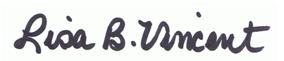   9/2/14